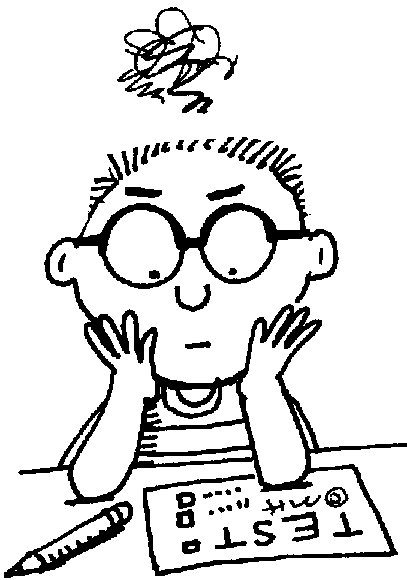 Determine if all answers will be used only once. Review both lists first to familiarize yourself with the information
Match answers with questionsMatch the question/answer you are certain of first